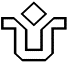 Universidade Federal do Estado do Rio de JaneiroCentro de Ciências Humanas e SociaisEscola de MuseologiaObs.: As cópias xerográficas dos comprovantes devem ser anexadas a este Relatório.Visto Direção da Escola:Responsável pelo Lançamento:Data:CURSO DE MUSEOLOGIA ATIVIDADES COMPLEMENTARES – RELATÓRIO DISCENTECURSO DE MUSEOLOGIA ATIVIDADES COMPLEMENTARES – RELATÓRIO DISCENTECURSO DE MUSEOLOGIA ATIVIDADES COMPLEMENTARES – RELATÓRIO DISCENTECURSO DE MUSEOLOGIA ATIVIDADES COMPLEMENTARES – RELATÓRIO DISCENTECURSO DE MUSEOLOGIA ATIVIDADES COMPLEMENTARES – RELATÓRIO DISCENTECURSO DE MUSEOLOGIA ATIVIDADES COMPLEMENTARES – RELATÓRIO DISCENTECURSO DE MUSEOLOGIA ATIVIDADES COMPLEMENTARES – RELATÓRIO DISCENTE NOME: _____________________________________________________________________________________________MATRÍCULA: _______________________              PERÍODO: ___                                        TURNO: ____________________                                         NOME: _____________________________________________________________________________________________MATRÍCULA: _______________________              PERÍODO: ___                                        TURNO: ____________________                                         NOME: _____________________________________________________________________________________________MATRÍCULA: _______________________              PERÍODO: ___                                        TURNO: ____________________                                         NOME: _____________________________________________________________________________________________MATRÍCULA: _______________________              PERÍODO: ___                                        TURNO: ____________________                                         NOME: _____________________________________________________________________________________________MATRÍCULA: _______________________              PERÍODO: ___                                        TURNO: ____________________                                         NOME: _____________________________________________________________________________________________MATRÍCULA: _______________________              PERÍODO: ___                                        TURNO: ____________________                                         NOME: _____________________________________________________________________________________________MATRÍCULA: _______________________              PERÍODO: ___                                        TURNO: ____________________                                        ATIVIDADELOCALPERÍODOCARGA HORÁRIA REALIZADACARGA HORÁRIA PARA LANÇAMENTOSEMESTREATC